Uzraksti vecās drukas tekstu mūsdienu rakstībā!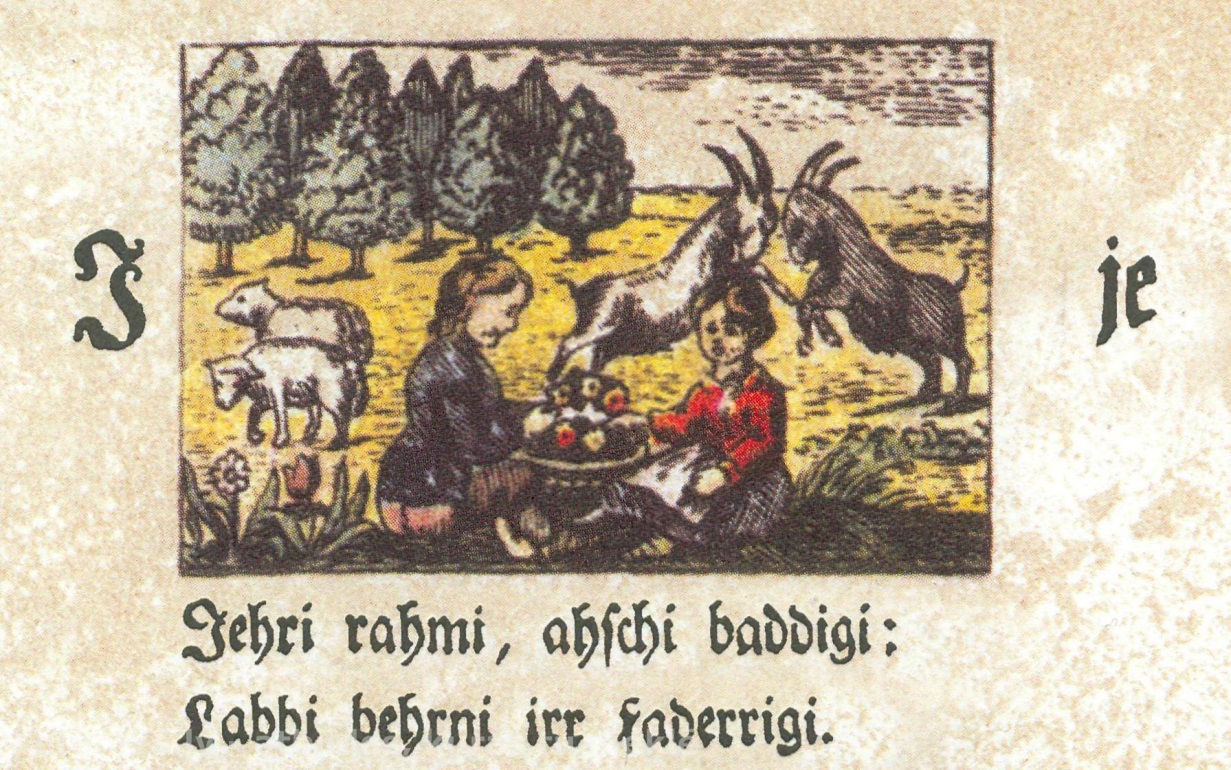 ____________________________________________________________________________________________________________________________________________________________________________________________________________________________________----------------------------------------------------------------------------------------------------------------------------------------------------------------------------------------------------------------Uzraksti vecās drukas tekstu mūsdienu rakstībā!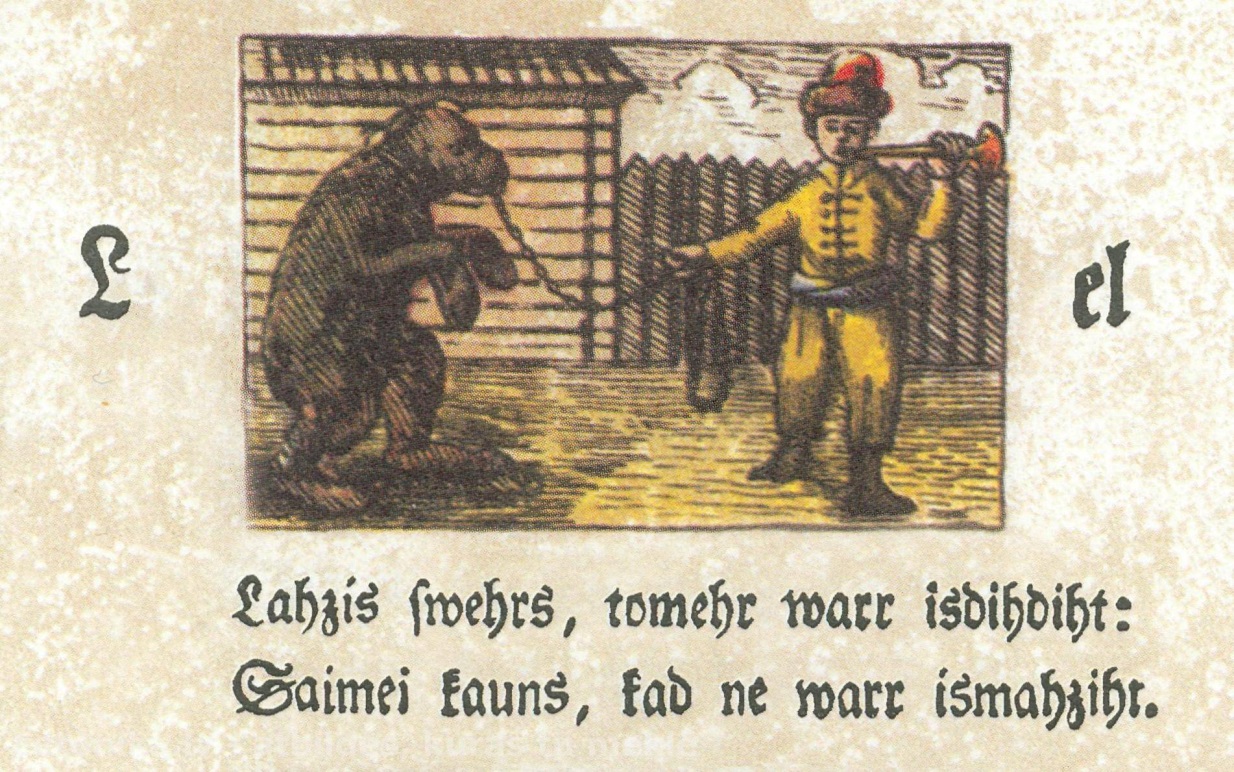 ____________________________________________________________________________________________________________________________________________________________________________________________________________________________________Uzraksti vecās drukas tekstu mūsdienu rakstībā!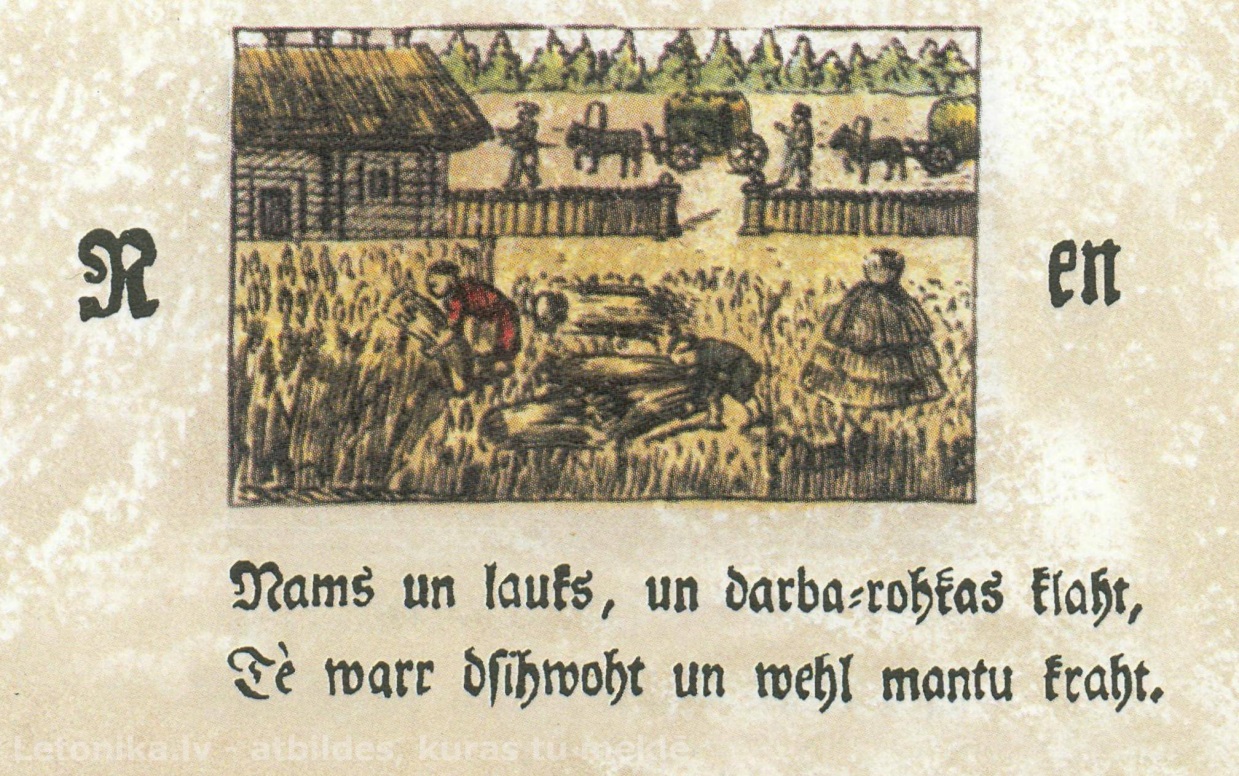 ____________________________________________________________________________________________________________________________________________________________________________________________________________________________________---------------------------------------------------------------------------------------------------------------------------------------------------------------------------------------------------------------Uzraksti vecās drukas tekstu mūsdienu rakstībā!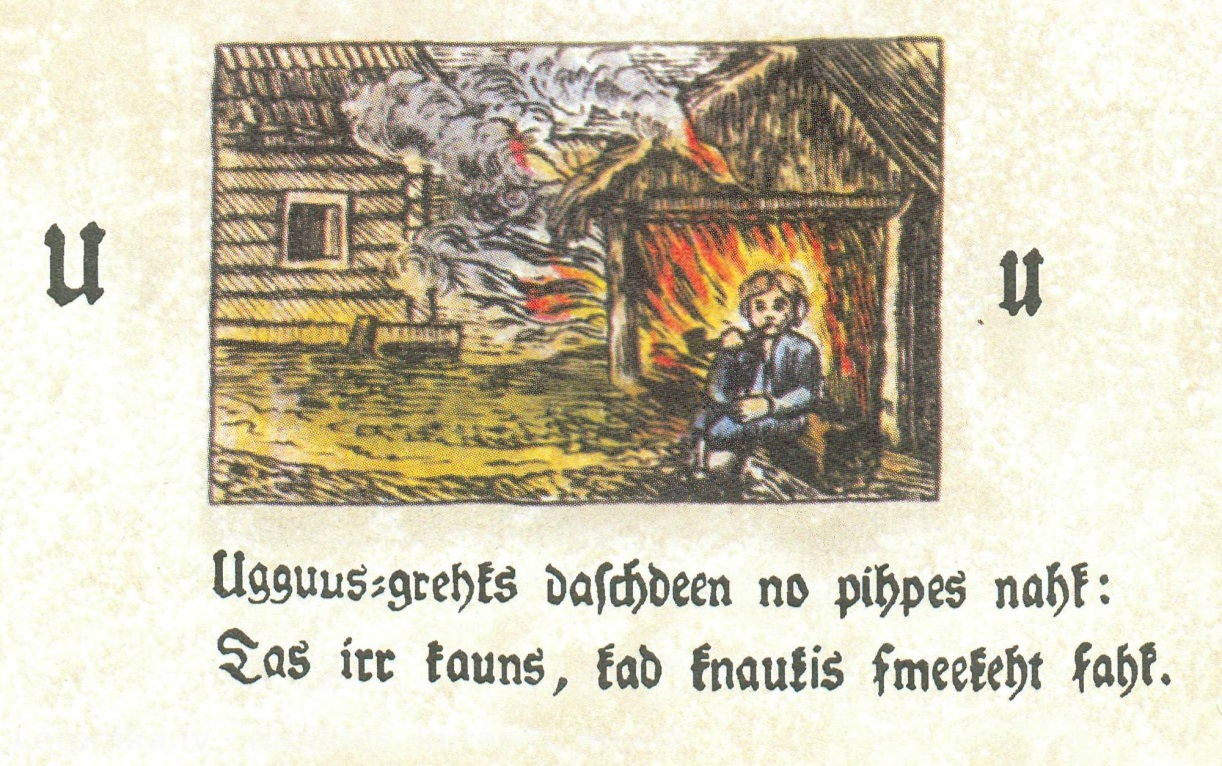 ____________________________________________________________________________________________________________________________________________________________________________________________________________________________________Uzraksti vecās drukas tekstu mūsdienu rakstībā!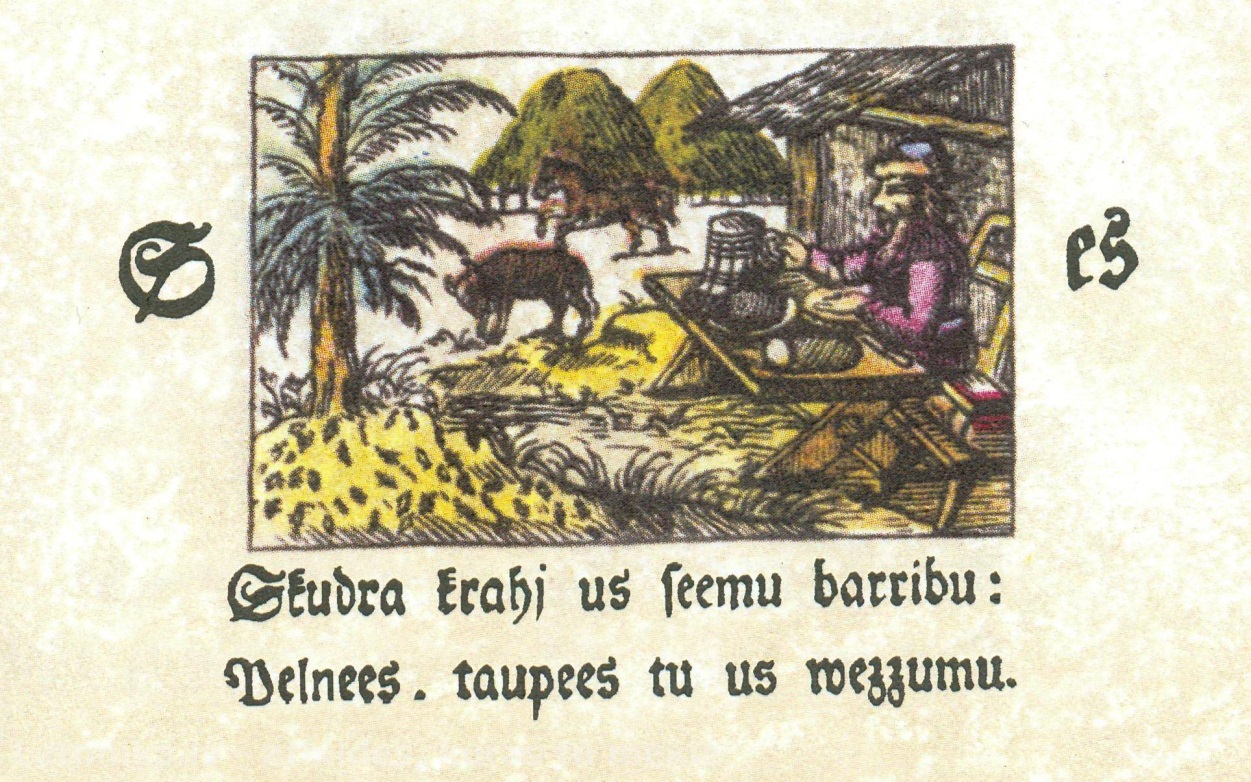 ____________________________________________________________________________________________________________________________________________________________________________________________________________________________________---------------------------------------------------------------------------------------------------------------------------------------------------------------------------------------------------------------Uzraksti vecās drukas tekstu mūsdienu rakstībā!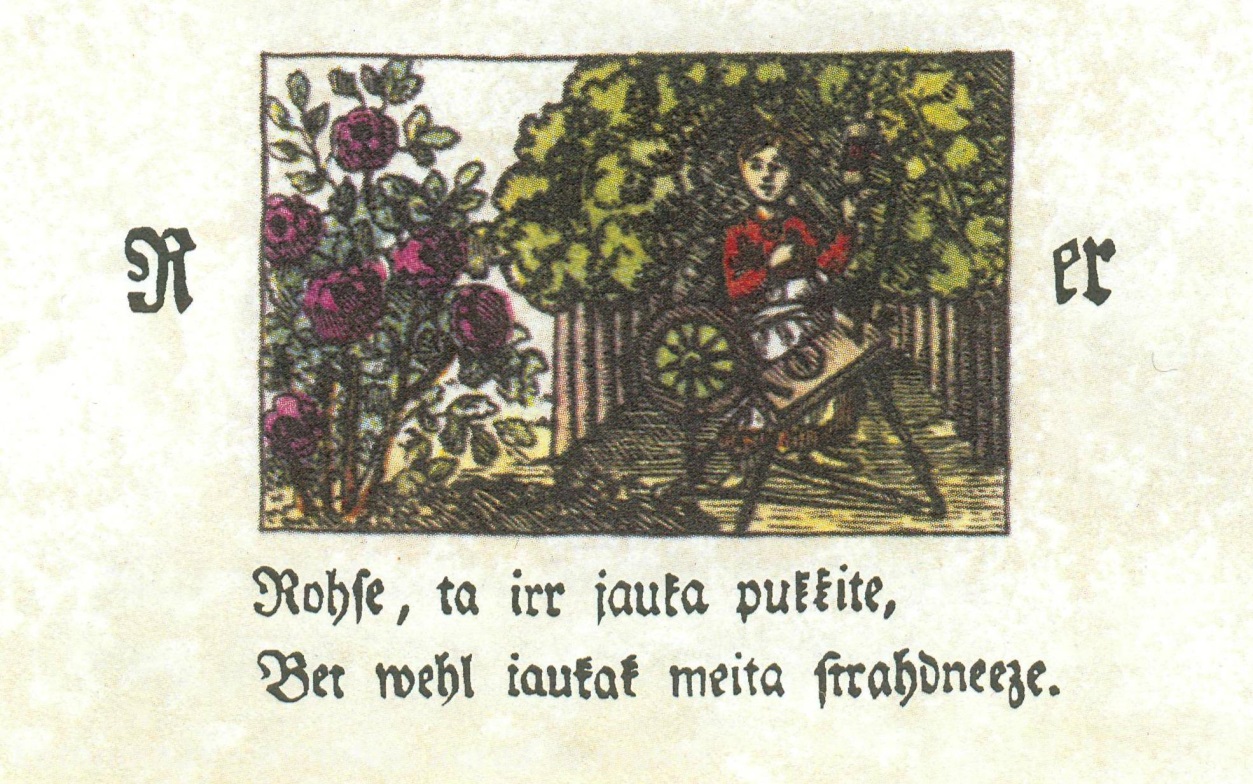 ____________________________________________________________________________________________________________________________________________________________________________________________________________________________________